Hello 1st grade!Moram pohvaliti crteže vaših CATERPILLAR i BUTTERFLIES.  They were very nice. Lijepi su. Sjećate li se što je sve CATERPILLAR pojela da postane BUTTERFLY? 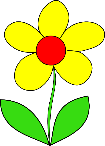 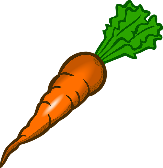 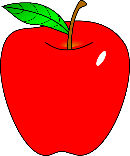 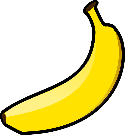 Poslušajte ponovno priču i pratite sličice u udžbeniku. (str. 44) A Hungry Caterpillar snimkaOPEN your WORKBOOK. Otvorite radnu bilježnicu na str. 70 i riješite zadatak 2. Poredajte sličice priče pravilnim redoslijedom.Priča o gladnoj gusjenici dolazi od jedne slikovnice koja se zove A Very Hungry Caterpillar. U prvom videu možete poslušati tetu Lindu kako vam čita tu slikovnicu.U drugome videu možete vidjeti animiranu verziju te slikovnice. Ako želiš da uz snimku ide i tekst priče moraš stisnuti ikonu koja se nalazi u donjem desnom kutu.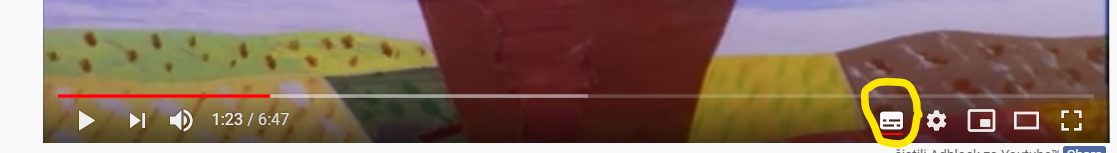 Koji ti se video više svidio?OPEN your WORKBOOK. Otvorite radnu bilježnicu na str. 71.Task 3. Trace – prođi olovkom preko svih riječi.               Match – spoji hranu s dijelom gusjenice iznad koje piše boja te hrane. Npr. LETTUCE je salata. LETTUCE je boje GREEN.  Spojimo LETTUCE s dijelom gusjenice (krug) iznad kojeg piše riječ GREEEN.                 Colour – oboji hranu i krugove gusjenice.Task 4 Oboji CATERPILLAR kako god želiš i reci koje si boje iskoristio/la.Pošalji Teacher Maji sliku svoje radne bilježnice. GOODBYE!  